Техническое задание по закупке жилетов с нанесением логотиповОФ “Фонд глобальных перемен” в рамках проекта «Социально-экономическое развитие уязвимых домохозяйств в Кыргызстане» при поддержке ОФ FSDS приглашает все заинтересованные лица принять участие в конкурсе по закупу жилетов с нанесением логотипов Лот №1Логотипы проекта: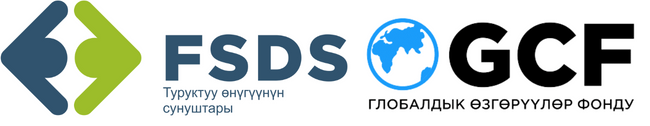 Об организации и условиях поставкиФорма Конкурсного ПредложенияКому: ОФ «Фонд Глобальных Перемен»	Мы предлагаем оказать услуги в соответствии с условиями конкурса, прилагаемого к данному конкурсному предложению. Цена нашего предложения включает в себя все нижеуказанные позиции в кыргызских сомах.  Мы предлагаем завершить поставку услуг, описанных в данном Договоре в течение (вписать кол-во дней) с даты подписания Договора.Лот 1. Жилет с нанесением логотипов.  Срок поставки жилетов: __ декабря 2023 годаТребования к закупаемой продукции (технические и иные характеристики):Жилеты должны соответствовать следующим требованиям:Жилет силуэта (unisex) с регулятором для затяжки на талии предпочтительно. Качественная ткань, устойчивая к погодным условиям. Цвет жилета – желательно темно-серыйМатериал утепленный, влагоотталкивающий;Наполнитель: холлофайберПредусмотренный размерный ряд от М до 3ХL (44 – 56);Стоячий воротник без капюшона;Качественная застежка на молнии (трактор);Наличие 2 карманов в шве на молнии;Нанесение логотипа спереди слева на груди (ширина- около 10 см), подходящим методом, который обеспечит наилучшее качество (указать разницу, если методы нанесения влияют на цену).Качественный крой, пошив и детализация  Продукция должна быть новой, ранее не использованной;Упаковка жилета должна обеспечивать его сохранность при транспортировке.Компания предлагает цены по нескольким вариантам тиража.Пример (фото и дизайн иллюстративные):(образец для примера)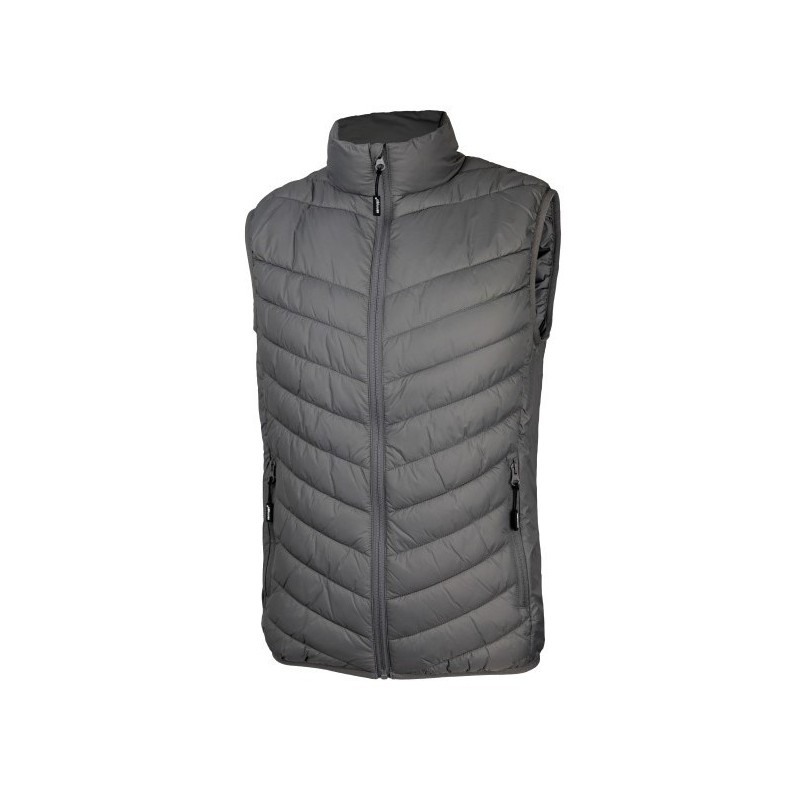 Срок поставки жилетов: __ декабря 2023 годаИмя Поставщика: _______________________________________ Имя и должность подписавшего лица: ___________________________Подпись уполномоченного лица: _________________________________________________
                                                                                                                                  МПАдрес: _______________________________________Телефон: ___________________ Email: ________________Дата: ________________ОФ «Фонд Глобальных Перемен»Кыргызская Республика, г. Бишкек, ул. Калык Акиева 66, 4-В34моб. +996 772 227061Email: gcf.in.kg@gmail.com nurutemirova@gmail.com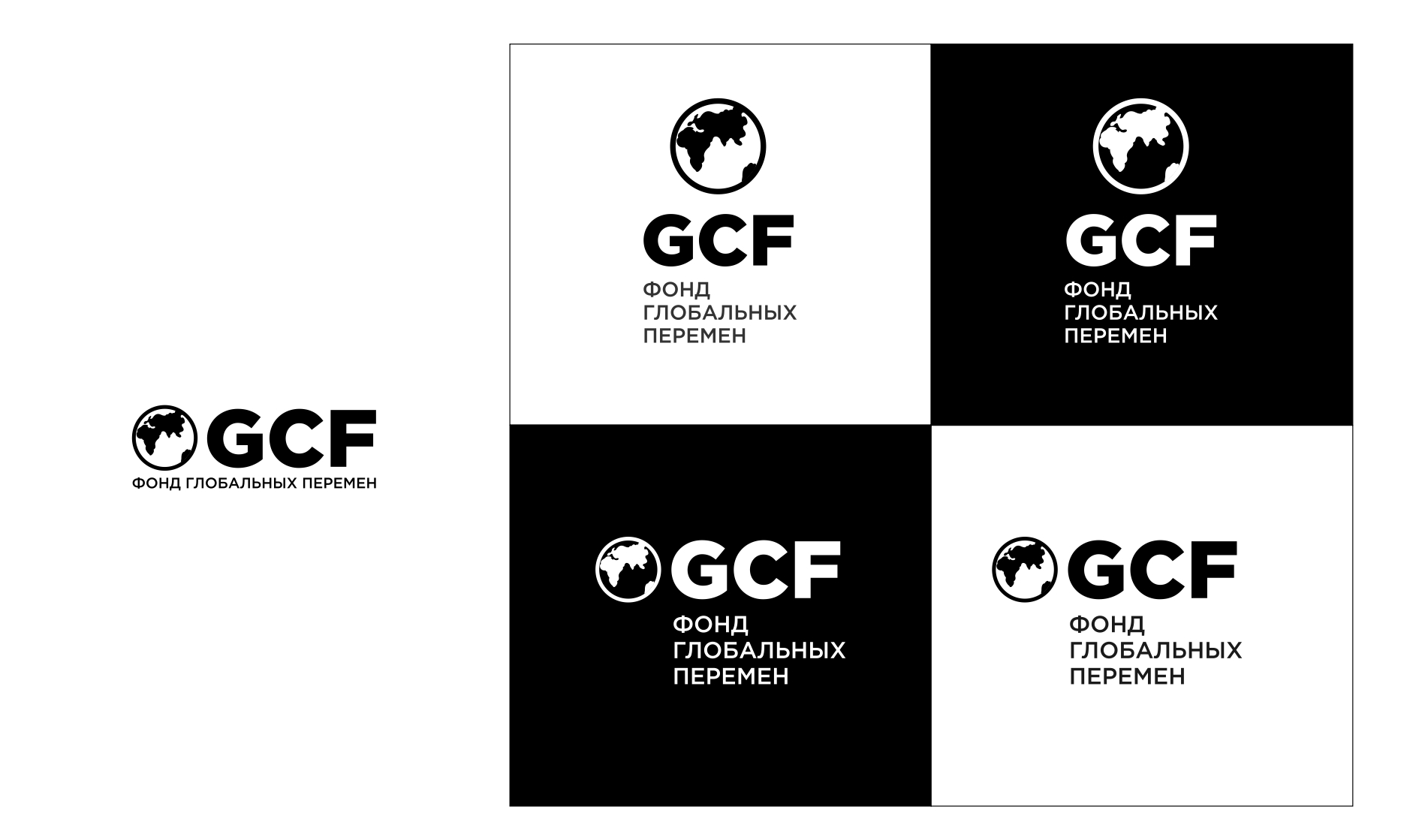 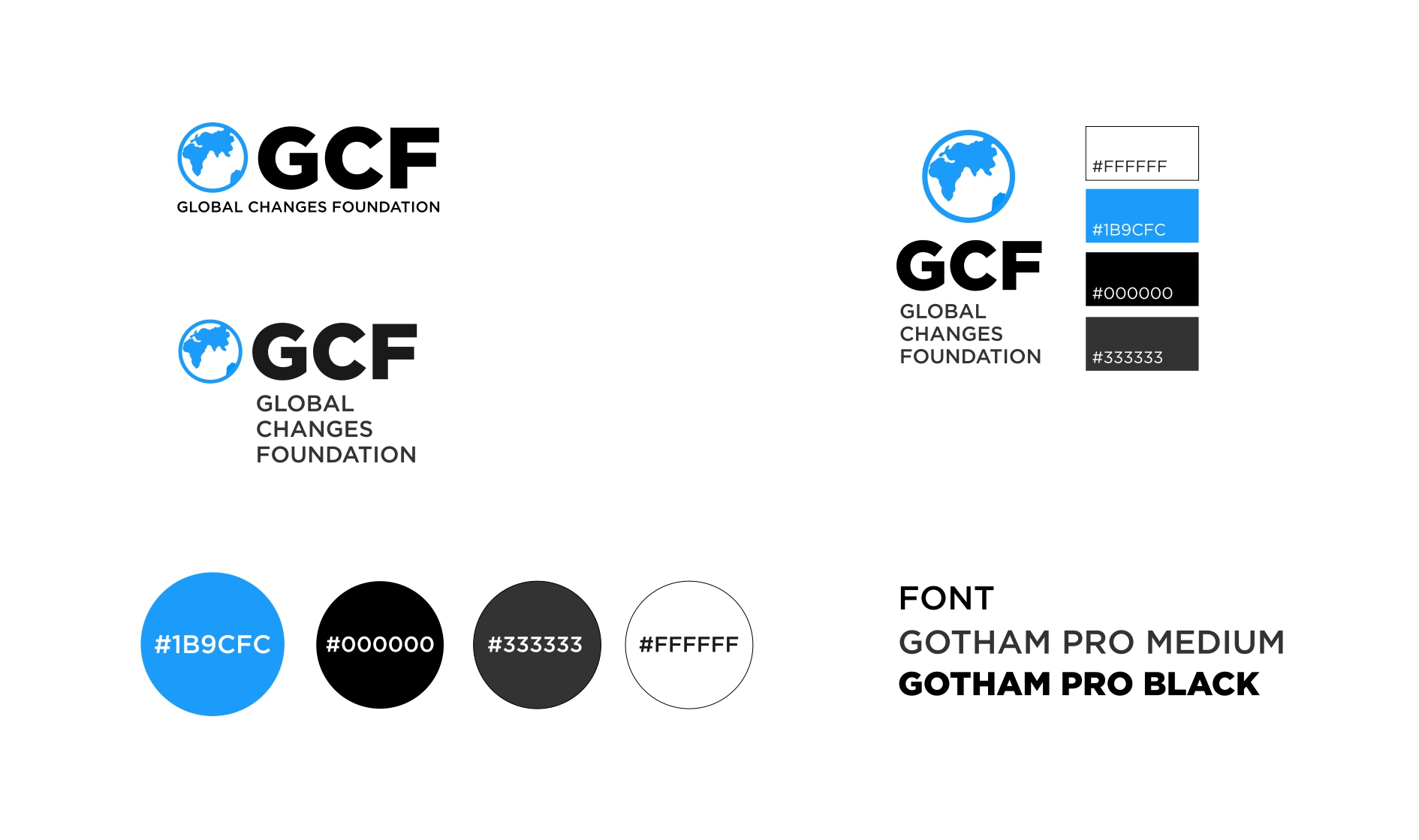 PF «Global Changes Foundation»4-B34 office, 66 Kalyk Akiev str.,Bishkek, Kyrgyz Republic, Mob. +996 772 227061Email: gcf.in.kg@gmail.com nurutemirova@gmail.com№Наименование Ед. измеренияКоличествоХарактеристика1Жилетки унисексшт.Общее количество 20 шт.:  М – 3 шт.L – 6 шт.XL – 5 шт. 2XL – 4 шт.3XL – 2 шт.- Качественная ткань;- Материал утепленный, влагоотталкивающий;- Наполнитель: холлофайбер-Предусмотренный размерный ряд от М до 3ХL (44 – 56);- Стоячий воротник без капюшона;- Цвет жилеток: темно-серый - Качественная застежка на молнии; -  Застежка на молнии (трактор);-  2 кармана в шве на молнии;-  Нанесение логотипа спереди слева на груди (ширина- около 8 см), подходящим методом, который обеспечит наилучшее качество (указать разницу, если методы нанесения влияют на цену).Адрес: г. Бишкек, ул. Калык Акиева 66, 4-В34Электронный адрес: gcf.in.kg@gmail.com О компанииОФ ФГП — это некоммерческая общественная организация, миссия которой, является улучшение качества жизни уязвимых групп через продвижение гражданского участияНазначение: Закупка Формат и сроки подачи: Крайний срок подачи: до 21:00, 14 декабря 2023 г Коммерческое предложение должно быть отправлено по электронной почте на адрес: gcf.in.kg@gmail.com Необходимо указать в строке темы “КП на закупку жилетов»В коммерческих предложениях должна быть окончательная сумма с учетом всех налогов и соц. отчислений, и др. сборов в сомах КР с подписью и печатью – (обязательно!).Предложения, полученные после этой даты и времени, не будут приниматься. Валюта предложения: Кыргызский сомНДС и другие налоги: при подаче коммерческого предложения необходимо включить НДС и другие налогиТребования к коммерческому предложению: Коммерческое предложение должно включать следующую информацию: - Сведения (общая информация о компании);- Копия свидетельства о регистрации компании или частного предпринимателя;-Коммерческое предложение, должно включать описание производимой продукции, технические характеристики, артикул, название материала/ткани, размер, преимущество от других поставщиков, цена, качество, сроки.  КП должно быть подписано и утверждено   печатью.Требования к поставщику:- Опыт работы в данной сфере;- Предоставление электронной счет-фактуры и другой финансовой документации;- Банковские реквизиты. Оценка: Оценка коммерческих предложений будет основываться на основе полного списка наименования услуг, технических требований, запрашиваемых по самой низкой цене.Заключение контракта: ОФ ФГП заключит контракт на поставку с фиксированной ценой товара с поставщиком, чье предложение соответствует описанным здесь требованиям.Технические спецификации: Заинтересованные поставщики должны представить цены на товары в соответствии с вышеприведенными с таблицей №1. Товары должны соответствовать указанным минимальным характеристикам.ОБЩИЕ ТРЕБОВАНИЯСрок поставки Товара: не более 7 днейМесто поставки Товара: г. Бишкек, ул. Калык Акиева 66, 4-В34.Транспортировка производится за счет средств Поставщика.Оплата: 100% оплата, после доставки товара и подписание акта приема передачи, посредством банковского перевода на расчетный счет поставщика.ПОРЯДОК СДАЧИ-ПРИЕМА ТОВАРА•	распаковка и осмотр внешнего вида Товара на предмет отсутствия внешних повреждений (при необходимости);•	акт приема передачи товара.№НаименованиеТиражЦена за ед.Итого сумма1Тираж 1. Общее количество 20 шт.:  М – 3 шт.L – 6 шт.XL – 5 шт. 2XL – 4 шт.3XL – 2 шт.20 шт.